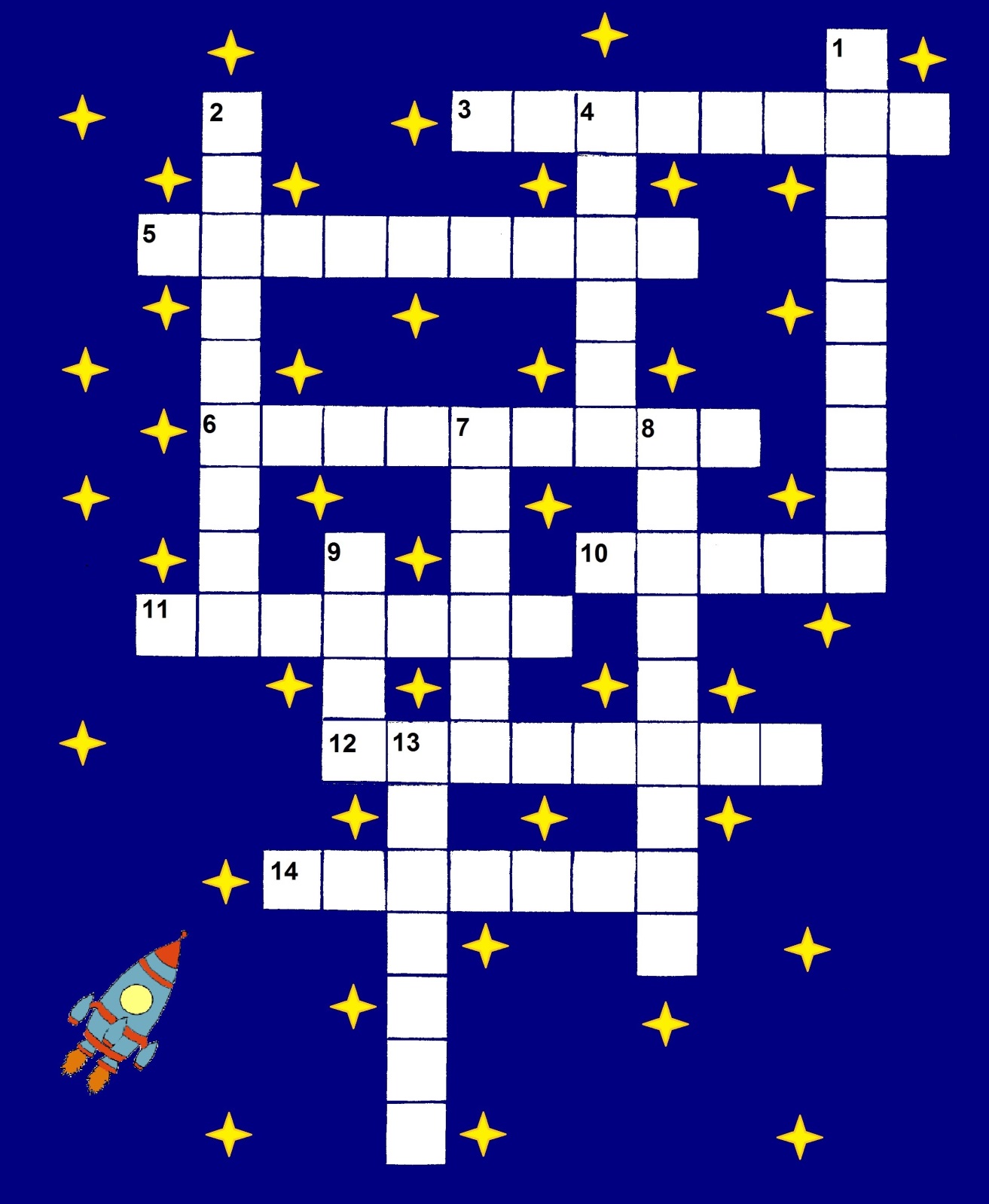 Правила разгадывания кроссвордаК каждому слову, которое нужно угадать, дано текстовое определение. Наличие в тексте знака <…> означает, что необходимо определить пропущенное слово. Ответ записывается в сетку кроссворда: буквы ответа вписываются по порядку — по одной в каждый квадратик. Текстовые определения последовательно пронумерованы, нумерация совпадает с нумерацией квадратиков кроссворда, содержащих первые буквы ответов. Нумерация идет по правилам чтения: слева направо и сверху вниз (по горизонтали и по вертикали). Слова-ответы являются существительными в именительном падеже. Слова пересекаются друг с другом, что облегчает нахождение ответов на другие определения.ОтветыПо вертикали: 1. Галактика. 2. Терешкова. 4. Венера. 7. Орбита. 8.Вселенная. 9. Марс, 13. Корабль.По горизонтали: 3. Савицкая. 5. Армстронг. 6. Космонавт. 10. Белка. 11. Гагарин. 12. Скафандр. 14. Стрелка.Автор кроссворда – Болотова Наталья Владимировна.